BIBLIOGRAFIEInspector de specialitate gr. IA la Directia de Sanatate Publica a Judetului Satu Mare in cadrul Departamenului  supraveghere in sanatate publica B. Compartimentul de evaluare factori de risc din mediul de viata si munca /Igiena mediului, igiena alimentului, igiena colectivitatilor de copii si tineret, programe de sanatate in relatie cu mediul, statisticaLegea Nr. 53/24.01.2003 ianuarie 2003    *** Republicată Codul munciiOrdinul M.S. nr. 1078/27.07.2010 privind aprobarea regulamentului de organizare şi funcţionare şi a structurii organizatorice ale direcţiilor de sănătate publică judeţene şi a municipiului Bucureşti (MO NR. 550 din  5 august 2010);Legea nr. 477/8.11.2004 privind Codul de conduită a personalului contractual din autorităţile şi instituţiile publice Legea Nr. 571/14.12.2004 privind protecţia personalului din autorităţile publice, instituţiile publice şi din alte unităţi care semnalează încălcări ale legiiORDIN MS Nr. 1030/ 20 august 2009 privind aprobarea procedurilor de reglementare sanitară pentru proiectele de amplasare, amenajare, construire şi pentru funcţionarea obiectivelor ce desfăşoară activităţi cu risc pentru starea de sănătate a populaţieiOrdin M.S. 961/2016  pentru aprobarea Normelor tehnice privind curăţarea, dezinfecţia şi sterilizarea în unităţile sanitare publice şi private, tehnicii de lucru şi interpretare pentru testele de evaluare a eficienţei procedurii de curăţenie şi dezinfecţie, procedurilor recomandate pentru dezinfecţia mâinilor, în funcţie de nivelul de risc, metodelor de   forma in domeniul sanatatii, titlul  I, II, III, VII; (M.O. nr. 372/28.04.2006)HOTĂRÂRE Nr. 88/29 ianuarie 2004 pentru aprobarea Normelor de supraveghere, inspecţie sanitară şi control al zonelor naturale utilizate pentru îmbăiere, cu modificarile si completarile ulterioare (MO NR. 133/2004) ;ORDIN MS 1955/1995 pentru aprobarea Normelor de igienă privind unităţile pentru ocrotirea, educarea şi instruirea copiilor şi tinerilor (MO  NR. 59 bis  din 22 martie 1996), modificat si completat cu Ord. 1033/2004 pentru aprobarea normelor de igiena privind unitatile pentru ocrotirea, educarea si instruirea copiilor si tinerilor (MO  NR. 815 din  3 septembrie 2004);ORDIN  M.S. Nr. 119/04.02.2014 pentru aprobarea Normelor de igienă şi sănătate publică privind mediul de viaţă al populaţiei ORDIN MS  Nr. 1226/3 decembrie 2012 pentru aprobarea Normelor tehnice privind gestionarea deşeurilor rezultate din activităţi medicale şi a Metodologiei de culegere a datelor pentru baza naţională de date privind deşeurile rezultate din activităţi medicaleNota:Legislatia prevazuta se va avea in vedere cu modificarile si completarile la zi.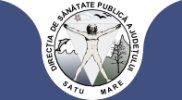 MINISTERUL SÃNÃTÃŢIIDIRECTIA DE SĂNĂTATE PUBLICĂSatu MareSatu Mare, Str. Avram Iancu Nr. 16, Cod440079, ROMANIATelefon: 0261/768102 FAX: 0261 / 768103e-mail office@dspjsm.ro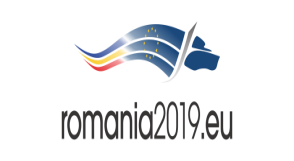 